PORTUGUÊS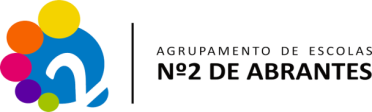 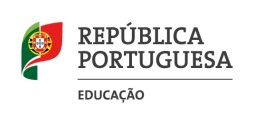 PROJETO LEITURA12.º Ano – 2017-18 Agualusa, José EduardoO Vendedor de PassadosAlmeida, GermanoEstórias de Dentro de CasaAnónimoAs Mil e uma Noites (excertos escolhidos)Andrade, Carlos Drummond deAntologia Poética (poemas escolhidos)Assis, Machado deMemórias Póstumas de Brás CubasBorges, Jorge LuísFicçõesCendrars, BlaisePoesias em Viagem (poemas escolhidos)Dionísio, MárioO Dia Cinzento e Outros ContosFerreira, José GomesCalçada do Sol: Diário Desgrenhado de um Qualquer Homem Nascido no Princípio do Século XXGarcía Lorca, FedericoAntologia Poética (poemas escolhidos)Garcia Márquez, GabrielCem Anos de SolidãoGersão, TeolindaA Árvore das PalavrasGogol, NikolaiContos de São PetersburgoHonwana, Luís BernardoNós matámos o Cão TinhosoKafka, FranzContosKavafis, KonstandinosPoemas e Prosas (poemas escolhidos)Knopfli, RuiObra Poética (poemas escolhidos)Levi, PrimoSe Isto é um HomemMárai, SándorAs Velas ardem até ao FimMourão-Ferreira, DavidObra Poética (poemas escolhidos)Murakami, HarukiAuto-retrato do Escritor enquanto Corredor de FundoNamora, FernandoRetalhos da Vida de um MédicoNegreiros, AlmadaNome de GuerraNeruda, PabloVinte Poemas de Amor e uma Canção DesesperadaOrwell, George1984Pamuk, OhranIstambulPatraquim, Luís CarlosO Osso Côncavo e Outros Poemas (poemas escolhidos)Paz, OctavioAntologia Poética (poemas escolhidos)Pessanha, CamiloClepsydraPina, Manuel AntónioComo se desenha uma CasaPires, José CardosoBalada da Praia dos CãesProust, MarcelEm Busca do Tempo Perdido. Vol. I: Do lado de SwannRégio, JoséPoemas de Deus e do DiaboSá-Carneiro, Mário deIndícios de OiroStrindberg, AugustA Menina JúliaTabucchi, AntonioO Tempo Envelhece DepressaTavares, PaulaComo Veias Finas da TerraVieira, ArménioO Poema, a Viagem, o SonhoWhitman, WaltFolhas de Erva (poemas escolhidos)Woolf, VirginiaA Casa Assombrada e Outros ContosXingjian, GaoUma Cana de Pesca para o meu AvôAgualusa, José Eduardo Catálogo de sombras ContosAgualusa, José Eduardo O vendedor de passadosAlegre, Manuel Bairro ocidentalAlexandre, António Franco DuendeAlexis, André (Trad. Elsa T. S. Vieira) Quinze cãesAllende, Isabel (Trad. Cristina Paixão) Contos de Eva LunaAlmeida, Djamilia Pereira de Esse cabeloAmado, Jorge Gabriela cravo e canelaAlexander Search (Trad. Luísa Freire)Alexander Search  (Poesia)Alexievich, Svetlana(Pref. Paula Moura) (Trad. Galina Mitrakhovich)Vozes de Chernobyl História de um desastre nuclearAlmeida, Fialho de (Introd. Maria Antónia C. Mourão et al.)Os gatos Andresen, Sophia de Mello Breyner(Pref. Gustavo Rubim) Livro sextoArmando Nascimento RosaVisita na prisão ou O último sermão de AntónioAssis, Machado deMemórias póstumas de Brás CubasBeckett, Samuel(Trad. José Maria Vieira Mendes)À espera de Godot Bessa-Luís, AgustinaFanny Owen 